§2576.  Visiting instructorsA temporary visiting instructor's license may be granted an osteopathic physician who holds a current and valid license to practice osteopathic medicine in another state.  This license entitles the osteopathic physician to practice in this State when that physician is performing osteopathic medical procedures as a part of a course or courses of instruction in continuing medical education in a hospital in this State.  The annual fee for such a temporary license may not be more than $150.  The license issued pursuant to this section is for a duration set by the board.  Such a temporary license may be revoked for any one of the reasons in section 2591‑A.  [PL 2001, c. 492, §5 (AMD).]SECTION HISTORYPL 1973, c. 374, §1 (NEW). PL 1991, c. 425, §7 (AMD). PL 1993, c. 600, §A178 (AMD). PL 2001, c. 492, §5 (AMD). The State of Maine claims a copyright in its codified statutes. If you intend to republish this material, we require that you include the following disclaimer in your publication:All copyrights and other rights to statutory text are reserved by the State of Maine. The text included in this publication reflects changes made through the First Regular and Frist Special Session of the 131st Maine Legislature and is current through November 1, 2023
                    . The text is subject to change without notice. It is a version that has not been officially certified by the Secretary of State. Refer to the Maine Revised Statutes Annotated and supplements for certified text.
                The Office of the Revisor of Statutes also requests that you send us one copy of any statutory publication you may produce. Our goal is not to restrict publishing activity, but to keep track of who is publishing what, to identify any needless duplication and to preserve the State's copyright rights.PLEASE NOTE: The Revisor's Office cannot perform research for or provide legal advice or interpretation of Maine law to the public. If you need legal assistance, please contact a qualified attorney.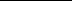 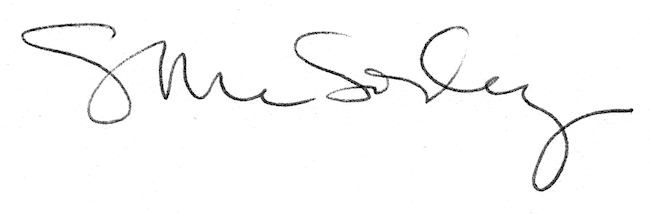 